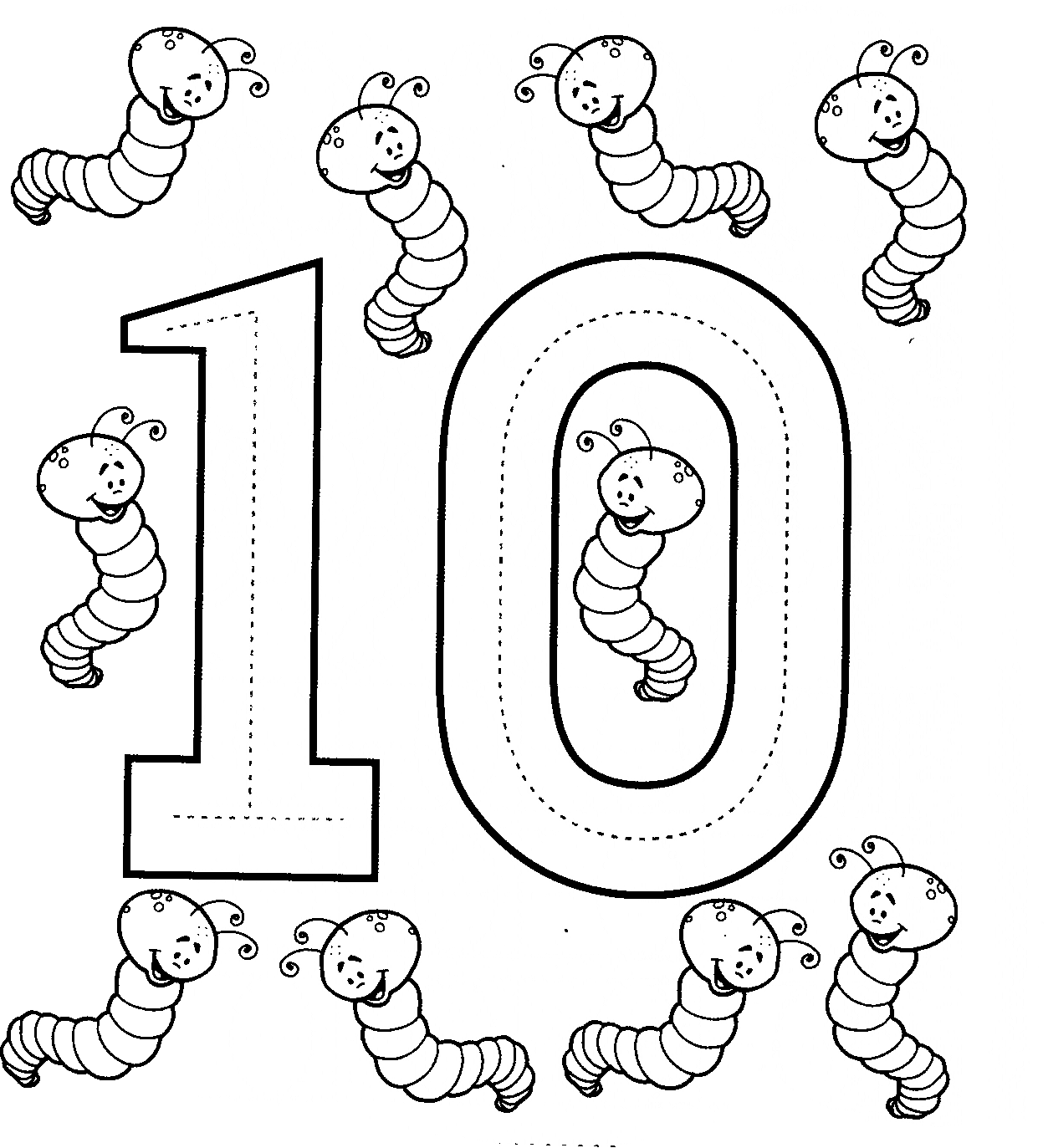 			THE NUMBERS		Ten (ten)					-			Diez Colorea y cuenta los “ten” fishes.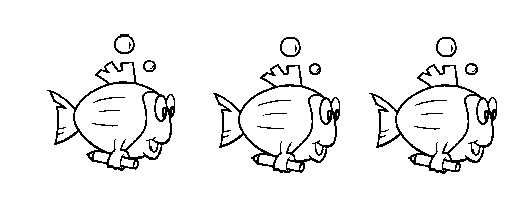 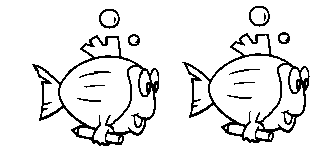 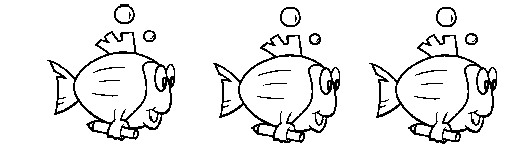 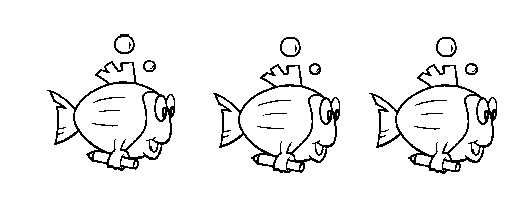 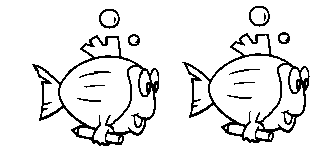 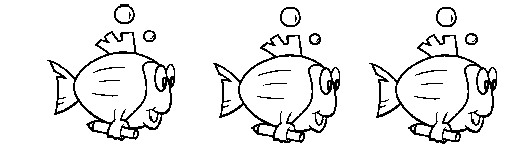 